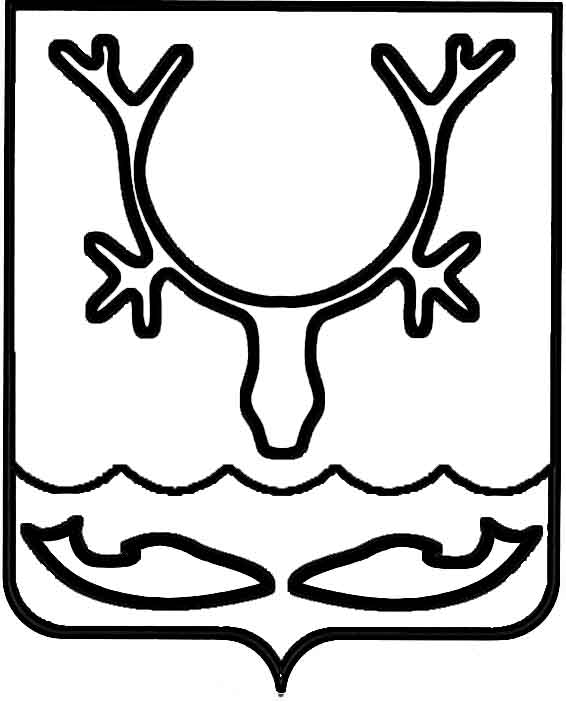 Администрация МО "Городской округ "Город Нарьян-Мар"РАСПОРЯЖЕНИЕот “____” __________________ № ____________		г. Нарьян-МарОб утверждении графика приема                граждан структурными подразделениями Администрации МО "Городской округ "Город Нарьян-Мар"В соответствии с Положением об Администрации города Нарьян-Мара, утвержденным постановлением Совета городского округа "Город Нарьян-Мар"                         от 27.04.2006 № 62 (в редакции от 15.09.2008 № 367-р), в целях совершенствования организации и обеспечения решения вопросов местного значения: Утвердить график приема граждан по личным вопросам структурными подразделениями Администрации МО "Городской округ "Город Нарьян-Мар" (Приложение).Настоящее распоряжение вступает в силу со дня его подписания.ПриложениеУТВЕРЖДЕНраспоряжением Администрации МО "Городской округ "Город Нарьян-Мар"от 26.05.2016 № 304-рГрафикприема граждан структурными подразделениями Администрации МО"Городской округ "Город Нарьян-Мар"2605.2016304-рГлава МО "Городской округ "Город Нарьян-Мар" Т.В.Федорова№Наименование структурного подразделенияДни и время приёмаНомер кабинета,тел. 1.Управление строительства, ЖКХ и градостроительной деятельности:- приемная- отдел ЖКХ, дорожного хозяйства, благоустройства и развития городской средыежедневносреда, четвергс 14.00 до 17.00 час.ул. Рабочая, д. № 14Бкаб. № 23каб. № 20тел. 4-02-812.Управление экономического и инвестиционного развитиявторник, четвергс 14.00 до 17.00 час.ул. Ленина, д. № 12каб. № 15, 20тел. 4-99-743.Отдел по жилищным вопросамвторник, четвергс 14.00 до 17.00 час.ул. Смидовича, д. № 11каб. № 1 - 2тел. 4-27-534.Отдел управления муниципальным имуществом и регистрации прав собственности управления муниципального имущества и земельных отношений ежедневноул. Ленина, д. № 12каб. № 17тел. 4-29-775.Отдел по вопросам земельных отношений управления муниципального имущества и земельных отношенийвторник, четвергс 14.00 до 17.00 час.ул. Ленина,д. № 12каб. № 19тел. 4-99-69